WFIRM + OES = IMAGINEFirst annual 5K VIRTUAL run/walkMay 9-14, 2021$40.00 (includes donation to Regenerative Medicine)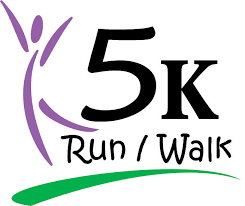 COME WALK WITH ME Run or walk your 5K (3 miles) between May 9-14, 2021 Wear OES attire and WFIRM bracelet and or pinCarry a sign to support the projectTake selfie/interview people on your walkPost photos and videos on social media using #HIGHFIVE4REGMED21)OHIO STEPS UP FOR REGENERATIVE MEDICINEPARTICIPANTS RECEIVE:Commemorative 2021 medal (limit to only the first 200 participants)Photo Featured at Grand ChapterFinisher’s certificateSurprise gift for participantsRegistration to: Pam Moore    853 Terry Lane   Urbana, OH 43078(Registration deadline :May 01, 2021)Make checks payable to: Grand Chapter of OHIO,OES Inc. and note :regenerative medicine in memoSponsored by GRAND CHAPTER OF OHIO, REGENERATIVE MEDICINE COMMITTEE 2021